Publicado en Madrid el 01/07/2019 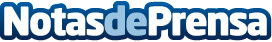 PA DIGITAL lanza el primer canal online para comprar servicios de marketing digitalPA DIGITAL revoluciona el mundo del marketing digital con una plataforma pionera  que permite que cualquier empresa pueda contratar sus servicios en menos de un minuto y onlineDatos de contacto:PA DIGITALhttps://canalonline.padigital.es/91 339 66 66Nota de prensa publicada en: https://www.notasdeprensa.es/pa-digital-lanza-el-primer-canal-online-para Categorias: Nacional Comunicación Marketing E-Commerce http://www.notasdeprensa.es